Use this form to request new group members, or changes to existing group members.  Complete the following steps:Fill in the fields in the appropriate section below to add a new group member or change an existing group member.Go to the 3C Hotline and open a ticket, attach this file, and submit the ticket.  (See page 2  for directions)You will be notified of the status of the group member add/change via the ticketRequest to ADD NEW Group MemberEnter your information in the last column.  Some information is already filled out for you as it is the default value.Request to Change Existing Group MemberEnter the information that you would like changed; list both the current value and proposed value.  It is assumed that if you leave a field in the table below blank that you do not want it changed for the group member.Sample of the information to choose when submitting a ticket for adding/changing group members using the 3C Hotline:  1. Log into https://tracker.phaseware.com/3CHelpdesk2. Click on “Submit New Ticket”3. Enter the information similarly as shown in this sample ticket below: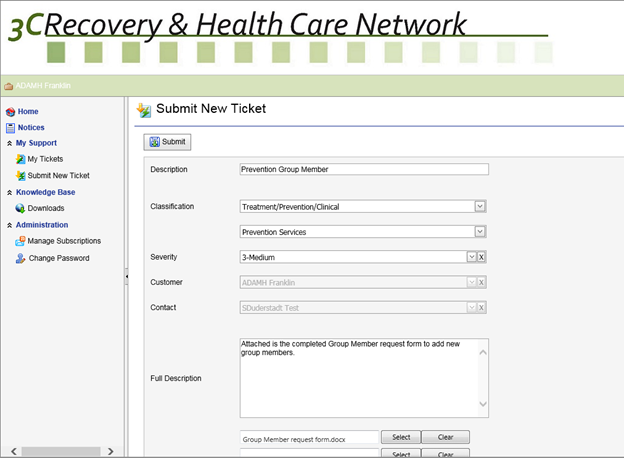 Following these steps will ensure that your ticket is routed to the proper Board staff.  You will receive email updates when notes are added to your ticket, and you will receive an email notice when the ticket is closed. You can log into the 3C Hotline to access your ticket and read the notes at any time.Provider/Agency Name:Indicate if this request is to “ADD NEW” or “CHANGE” ADD NEW              CHANGEProgram this applies to:Group Member Start Date:Field NameCriteriaEnter your details here:Last NameThe first 30 characters of the Program NameFirst NameSession number (e.g. Session 1, Session 2, etc.)Address Street 1Name of the School, Community Center, Religious Institution, etc. Where Program is HeldAddress Street 2Address of Where Program is HeldAddress Street 3Additional address of Program Site if needed.Address CityCity Where Program is HeldAddress StateOHAddress ZipZip Code Where Program is HeldField NamePlease enter Current value:Enter what is changing here:SHARES ID(required)  (cannot be changed)Last NameFirst NameAddress Street 1Address Street 2Address Street 3Address CityAddress ZipTHIS SECTION FOR ADAMH USE ONLY:THIS SECTION FOR ADAMH USE ONLY:THIS SECTION FOR ADAMH USE ONLY:THIS SECTION FOR ADAMH USE ONLY:Allocation Line:Phaseware Ticket #Prevention/Treatment?Date Completed: